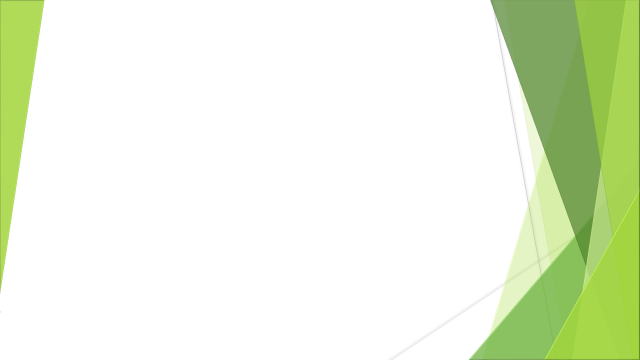 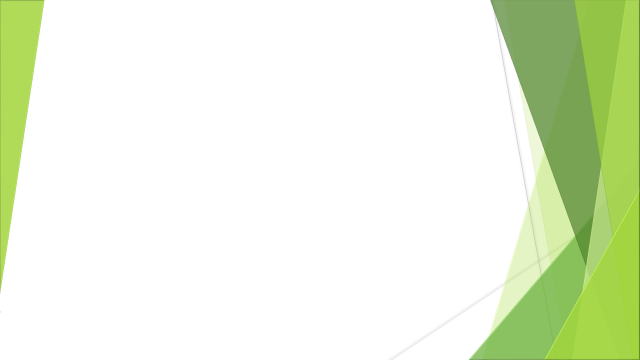 　研究主題「子どもたちが自己を見つめ、互いに認め合う心を育む教育はどうあるべきか」